Поряд з виготовленням модного і сучасного одягу часто доводиться виконувати ремонт і відновлення одягу. Одяг, що виготовлений з дорогих тканин, довго не зношується, але морально старіє за формою та кроєм.Відновлення одягу з перекроюванням може мати безліч варіантів. Це перекрій виробу зі зменшенням розміру лекал (зміна силуету), зміна розмірів виробу (з великого розміру в менший), перекрій одного виду виробу в інший і т.д..Короткі відомості з ремонту одягу.Термін носіння одягу збільшується при ремонті окремих деталей чи ділянок виробу. При ремонті одягу ліквідуються не лише зношені місця, але і приводиться виріб у відповідність із сучасним напрямком моди, використовуючи різні конструктивні і декоративні засоби. Важливе значення має обробка зношених країв деталей і т.п. Існують наступні види обробки: декоративними деталями;тасьмою;шнуром;бейками;сутажем;ґудзиками;пряжками;Конструктивними засобами:складки;защіпи;аплікації і т.п.Найбільш прийнятними для відновлення одягу є обробка різними матеріалами, декоративними деталями й обробка фурнітурою.У якості додаткових оздоблювальних матеріалів використовують:хутро;шкіра;оксамит;трикотаж і т.д.При цьому слід зазначити, що ефект обробки досягається сполученням обробки тканинами двох кольорів або однакових кольорів різної інтенсивності тонів.Оздоблювальні тканини і матеріали повинні гармоніювати з основним матеріалом за кольором, підходити за щільністю та фактурою, відповідати законам і правилам композиції одягу.У залежності від ступеню зношеності деталей виробу, весь відновлюваний одяг підлягає дрібному, середньому чи великому ремонту.Дрібний ремонт включає роботи, не пов'язані зі зміною конструкції і фасону виробу:пришивання відірваних ґудзиків, металевих гачків і петель;відновлення зношених чи обметування нових петель;виготовлення і пришивання вішалки;закріплення кінців прорізних кишень;прикріплення відірваних кінців листочок кишень до пілочок;ремонт, виготовлення і прикріплення різних шльовок і хлястиків, швів верха і підкладки, що розпоролись;ремонт підкладки рукавів шляхом заміни нижньої частини на ділянці, довжиною 10 – 12см. від низу;відкритих дір, шляхом вставки невеликих латок;ремонт нижніх країв брюк і пришивання тасьми;чищення і прасування виробу.Середній ремонт включає:лагодження проношених місць;заміну деталей;незначна зміна розміру виробу чи його основних деталей.До великого ремонту відносяться роботи, зв'язані зі зміною розміру і фасону окремих деталей. Використовуються різні методи:художнє штопання;штуковка;вплетення чи вшивання латок.При ремонті латками застосовують ручний, машинний і клейовий способи.Ручний спосіб - застосовують в основному при ремонті виробів з дорогих матеріалів і при невеликій ушкодженій ділянці. У цьому випадку латки вштуковують чи вплітають в ділянку зносу. Штуковку застосовують при ремонті виробів з ворсових несипучих тканин (драп, сукно). Вплітають латки у виробах і з сипучих тканин.Машинний спосіб – використовують в незначних за площею ділянках зносу. Для маскування шва на помітних ділянках виробів шов вшивання латки роспошивають з лицьової сторони ручною строчкою, шовковими нитками в колір тканини.Клейовий спосіб - забезпечує якісне і міцне з'єднання (при правильному виконанні) на різних вовняних тканинах.Частим ремонтом коміра є заміна зношеного верхнього коміра і зміна фасону.У рукавах характерним ремонтом є: лагодження низу, зміна довжини рукава, зміна підкладки (цілком чи частково - тільки в нижній частині), зміна ширини чи фасону рукава.При значному ушкодженні матеріалу по згині низу рукава ремонт виконують з допомогою обшивок. Більш складним видом ремонту рукава є зміна його фасону, що потребує перекрою.Найбільш розповсюдженим видом ремонту є зміна довжини виробу в залежності від моди, використовуючи запас по низу та обшивки.При ремонті прорізних кишень для заповнення зношених ділянок збільшують рамки кишень. Інколи замість прорізних кишень в рамку можна рекомендувати кишеню з лісточкою. При ремонті підкладу пошкоджені місця вирізають та замінюють новими, при значному зношенні всієї підкладки її замінюють повністю.В брюках найбільш поширеними видами ремонту являються: заміна підкладки, зміна довжини та ширини, усунення зношеної частини по низу і кишенях.Низ брюк з подвійними манжетами обробляються пришивними манжетами або без них. В кишенях зношені деталі замінюють новими.В усіх випадках ремонт повинен виконуватись найбільш продуктивними методами з використанням спец. машин., клейових методів кріплення і клейових прокладних матеріалів.Оновлення одягу.Під оновленням одягу розуміють не тільки його чистку, хоча гігієнічні вимоги являються обов’язковими, оскільки будь-який виріб має поганий вигляд, якщо він пом’ятий та брудний, оновлення – це зміна, яка перевтілює і змінює одяг та надає йому модного та нового вигляду; оновлення одягу – це і створення виробів різноманітного асортименту, сучасного напрямку моди з виробів морально застарілих.Оновлюють одяг з повним або частковим перекроєм. Так із пальто можна викроїти півпальто, куртку, жилет; із одягу для дорослих перешивають одяг для дітей і підлітків. Оновлення одягу шляхом перекрою може виконуватися з перелицюванням матеріалу та без нього.При оновленні одягу широко використовуються різні види оздоблення:оздоблюючі матеріали застосовують при заміні зношених ділянок виробів та оздоблюючих деталей, що дозволяють отримувати виріб нових форм та пропорцій.особливо гарний ефект отримують при поєднанні матеріалів різного кольору і фактури.із оздоблювальних матеріалів викроюють коміри, кокетки, рукава, манжети, лісточки кишень. Застосування оздоблюючих матеріалів дозволяє змінити розміри виробу, приховати зношені ділянки, а також надати виробу сучасного вигляду.При підготовці старого одягу до перекроювання, мають місце операції: розпорювання; очищення від залишків ниток, пилу; зволоження з виворотньої сторони та пропарювання через бавовняний пропрасовувач.Іноді деталі від пальто доводиться прати, але після цього тканина може втратити стійкість. Щоб дещо повернути тканині первинні властивості вдаються до полоскання тканини в розчині крохмалю. Також іноді застосовують розчин желатину.Деталі з інших тканин також рекомендується злегка підкрохмалювати, а потім прасувати для вирівнювання країв.При розкроюванні деталей з раніше використовуваного одягу необхідно звернути увагу на зношені, потерті місця (лікті рукавів, коліна брюк і т. д.). Їх необхідно обійти, або ж розмістити так, щоб там можна було б розмістити аплікацію, обробити кишені, виточки і т. д. Виворіт потертого місця також допускається укріпити тонким флізеліном.При розкроюванні необхідно дотримуватись правил розкрою (враховувати напрям Н.О., напрям ворсу, малюнку, ширина припусків і т. д.)Рекомендації по догляду за виробами з різних тканинПри належному догляді, одяг прослужить довше. Рекомендації по догляду за деякими видами тканин і виробів.Тканини з натуральних волокон (Бавовна і льон)Машинне прання, для білих речей при 95°, для кольорових при 60°. Прасування при високій температурі.Вовна.Хімічна чистка або делікатне прання, ручне або машинне, при температурі 30°. Не терти, не викручувати виріб. Сушити на горизонтальній поверхні. Прасувати через вологу тканину.Синтетичні тканини (поліамід, акрил і поліестер).Делікатне прання, ручне або машинне, при температурі 40°. Сушити вертикально, розправляючи шви та складки.Тканини з целюлозного волокна (віскоза, вироби з модальних та ацетатних тканин)Хімічна чистка або делікатне прання, ручне або машинне, при температурі 40°. Не замочувати.Змішані тканини (поліестер/бавовна, поліестер/акрил, поліестер/вовна і поліестер/віскоза)Делікатне прання, ручне або машинне, при температурі 40°. При віджиманні використовується повільний режим центрифуги. Сушити виріб вертикально.Деталі виробуПеред пранням відокремте знімні деталі та застебніть ґудзики та блискавки. Делікатні речі, такі як нейлонові панчохи та бюстгальтери слід прати у пральному мішкуВироби з пухуПуховий виріб потрібно зберігати у розправленому стані - він буде служити набагато довше. Не можна зберігати пухові вироби вологими у стиснутому вигляді навіть кілька днів, тому що пух, будучи органічною речовиною, згниє. Пух має властивість всмоктування різних запахів, тому зберігання виробів поруч із речовинами, що мають різкі запахи, небажане. Прати вироби з пуху потрібно якнайрідше. Краще вироби з пуху здавати в хімчистку. При пранні вироби не замочуйте. Сушити вироби з пуху потрібно в розправленому або підвішеному стані, якнайдалі від джерел тепла, й періодично струшувати для розправлення пуху. Прасувати такі речі не можна, можна тільки відпарювати у легкому режимі.Вироби з вовниПрати вовну тільки вручну пральними порошками, які призначені для прання виробів з шовку та вовни. Максимальна температура води при пранні становить 30 градусів. Періть тканину у великій кількості води. Ніколи не можна терти і викручувати. Виріб із вовни, діставши з ванни з водою, потрібно обережно загорнути в махровий рушник й розкласти для сушіння у горизонтальному вигляді. У жодному разі його не можна сушити в сушильному пристрої та на сонці. Прасувати вовну потрібно в режимі "вовна" зі зволоженням або через вологу тканину.Вироби із шовкуШовк прати тільки вручну при 30 градусах, порошком, призначеним для прання виробів із шовку та вовни. Шовк не можна терти та викручувати. Шовк потрібно добре прополоскати спочатку в теплій, потім у холодній воді. Вологі вироби обережно загортають у тканину, злегка віджимають воду та вішають або розкладають у горизонтальному положенні. Шовк не можна сушити в сушильному пристрої та на сонці. Шовк потрібно прасувати злегка нагрітою праскою в режимі "шовк" тільки з виворітної сторони. У жодному разі не бризкати на шовк водою - можуть залишитися плями.Вироби з віскозиВироби з віскози добре поглинають вологу, але в мокрому стані втрачають міцність, тому вимагають особливо дбайливого прання. Прати віскозу в машині або вручну. У машині - при легкому режимі, при 30 градусах, пральним порошком для тонких тканин. Віскозу не можна терти, викручувати або віджимати в центрифузі. Вироби з віскози можна повісити для сушіння, не віджимаючи, або завернути в рушник та обережно віджати. Віскозу не можна сушити в сушильному пристрої. Прасувати віскозу потрібно в режимі "шовк" вологою або через вологу тканину при температурі 150 градусів (положення терморегулятора - "шовк").Вироби з льонуВироби з льону дуже міцні, довго не зношуються, добре вбирають вологу й при цьому швидко сохнуть. Але при носінні дуже швидко мнуться. Прати їх можна при високих температурах, аж до кип'ятіння. Але після прання вони можуть дати усадку. Прасувати їх можна гарячою праскою.Вироби зі штучних тканинШтучні тканини, легкі та міцні. Їх потрібно прати при температурі 30-40 градусів. Штучні тканини підвішують для сушіння вологими. Прасують у режимі "шовк" без пари.Вироби з бавовниВироби з бавовни дуже міцні, добре переносять вплив високих температур. Особливість бавовни - її прекрасна здатність вбирати вологу. Недоліками бавовни називають її високу усадку при пранні. Бавовна дуже довго сохне після прання. Вироби з бавовни можна прати в пральній машині при температурі 30-40 градусівДля прання білої білизни використовують універсальні миючі засоби, для кольорового - м'які миючі засоби й засоби без відбілювача. Речі, які сильно линяють, перуть тільки в холодній воді й сушать у добре розправленому вигляді негайно після полоскання. У воду для полоскання додайте сіль (1 ст. ложку на 10 л). Щоб визначити, чи линяє кольорова річ, змочіть її кінчик і відіжміть його в білій ганчірочці.Якщо на ганчірочці залишилася пофарбована пляма, то кольорову річ перуть окремо від інших. Бавовняні речі можна сушити й у машинній сушці, але треба пам'ятати, що при цьому вони можуть дати більшу усадку. Вироби з обробкою, що облагороджує, радять розвішувати для просушки мокрими. Прасують бавовняні тканини праскою з зволожувачем.Трикотажні виробиВироби з трикотажу перуть вручну або в пральній машині при температурі 30 градусів за допомогою м'яких миючих засобів. Випраний трикотаж злегка віджимають і загортають у сухе простирадло.Прасують трикотажні речі при температурі 150 градусів з вивороту.Вироби з кашеміруВ’язані вироби з натуральних волокон краще прати вручну, використовуючи спеціальні шампуні для делікатних тканин або натуральні м'які засоби. Для в'язаних речей краще ручне прання, ніж хімчистка, тому що при хімічному чищенні можуть використовуватися хімікати, занадто сильні для кашемірових волокон.Ткані вироби краще чистити в хімчистці, щоб вберегти їх. Перед пранням ретельно розчиніть миючий засіб у воді. Після прання добре прополощіть виріб. При пранні вироби з кашеміру не можна терти й викручувати. Потім розкладіть річ на плоскій поверхні подалі від нагрівальних приладів. Прямі сонячні промені також не повинні попадати на річ.При необхідності вирівняйте бокові шви й рукави. Висушений виріб можна пропрасувати прохолодною праскою через вологу тканину.Вироби з кашеміру й тонкої вовни краще зберігати в дерев'яних шафах або пластикових пакетах, щоб зберегти їх від молі.Догляд за шкіряним одягомДля догляду за виробами зі шкіри застосовуються різні засоби. Але це в жодному разі не можуть бути засоби по догляду за замшевим і шкіряним взуттям!- Будь-яке випробовування засобу по догляду за виробами зі шкіри робити тільки з боку вивороту (підбортовка, кишені).- Вологу шкіряну річ сушити на плічках при нормальній кімнатній температурі.- Мокрий або вологий виріб зі шкіри не сушити поблизу джерела тепла.- Виріб не зберігати в поліетиленових мішках.- Прасувати тільки з виворотного боку при температурному режимі "ВОВНА" через шматок тканини.- Костюми (бажано носити одночасно обидві частини) чистити неодмінно цілком.- Шкіряні вироби піддаються впливу світлових променів, тому треба їх від цього охороняти.- Вироби зі шкіри мають тонкий захисний шар, і тому немає потреби в їх частому чищенні.ДОДАТОК Символи по догляду за одягом, тканинамиПранняСушінняВідбілювання та хімічне чищенняПрасування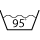 Прання білизни з кип'ятінням. Білизна з бавовни та льону, біла або кольорова, стійка до кип'ятіння.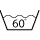 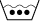 Прання кольорової білизни при температурі 600С. Для кольорової білизни не стійкої до кип'ятіння, наприклад, тонкої білизни з бавовни або поліефірних тканин.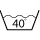 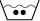 Прання нестійкої кольорової білизни при температурі 40С.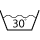 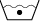 Ручне або машинне прання при температурі не вище зазначеної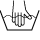 Ручне прання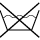 Прання заборонене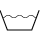 Дозволене прання, включаючи замочування, полоскання, нагрівання та механічний вплив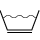 Ручне або машинне прання. Уважно дотримуватись зазначеної температури, не піддавати сильній механічній обробці. Помірне віджимання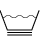 Дуже делікатне прання у великій кількості води, мінімальна механічна обробка, швидке полоскання при низьких обертах машини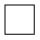 Дозволяється сушіння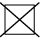 Забороняється сушити вироби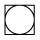 Дозволено віджимати та сушити в пральній машині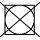 Заборонене віджимання та сушіння в пральній машині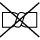 Віджимання заборонене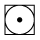 Сушити при низькій температурі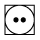 Сушити при середній температурі 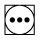 Сушити при високій температурі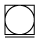 Сушити в режимі «помірне сушіння»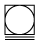 Делікатний режим сушіння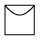 Після віджимання - вертикальне сушіння виробу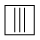 Сушити без віджимання в підвішеному вигляді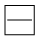 Сушити без віджимання в горизонтальному положенні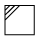 Сушити в затінку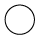 Сухе хімічне чищення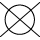 Хімічне чищення заборонене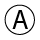 Хімічне чищення з будь-яким розчинником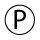 Чищення тільки з вуглеводнем, чистим спиртом, бензином, хлорним етиленом і монофтортрихлорметаном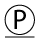 Чищення тільки з вуглеводнем, чистим спиртом, бензином, хлорним етиленом і монофтортрихлорметаном, при обмеженому додаванні води, контролі за механічним впливом і температурою сушіння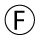 Чищення з використанням тільки вуглеводню та монофтортрихлорметану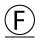 Легке чищення з використанням вуглеводню та монофтортрихлорметану, при обмеженому додаванні води, контролі за механічним впливом і температурою сушіння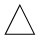 При необхідності допускається  відбілювання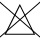 Забороняється використання  засобів, що містять хлор та порошків з ефектом відбілювання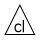 Дозволяється відбілювання виробів з допомогою засобів, що містять хлор 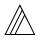 Заборонене відбілювання за допомогою хлору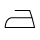 Прасування дозволяється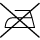 Прасування заборонене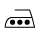 Дозволяється прасувати при максимальній температурі 200С, припустимо для льону та бавовни; можна злегка зволожити виріб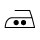 Дозволяється прасувати при максимальній температурі 150С, припустимо для бавовни та змішаних волокон з поліестером і віскозою; використовувати вологу тканину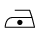 Дозволяється прасувати при максимальній температурі 110С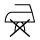 Забороняється відпарювання. 